Publicado en Ciudad de México el 27/02/2019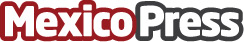 i-Structure primer estructurador de bursatilizaciones mexicano integradoi-Structure, despacho de ingeniería financiera, constituye el primer estructurador de bursatilizaciones mexicano integrado con un auditor de cartera después de adquirir LINQ, Administrador de Portafolios Financieros, en 2018. Se posiciona como líder en levantamiento de deuda estructurada, acumulando a lo largo de 9 años 42 emisiones por un monto superior a los $18,500 millones de pesos, y desarrollando un plan estratégico de integración verticalDatos de contacto:ROCIO BOLIVAR5591855893Nota de prensa publicada en: https://www.mexicopress.com.mx/i-structure-primer-estructurador-de Categorías: Nacional Finanzas Emprendedores Bolsa Otros Servicios http://www.mexicopress.com.mx